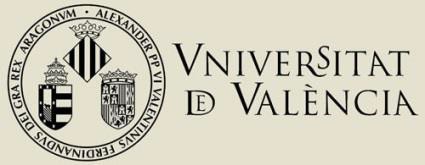 ANEXO IIIPROYECTOExp.3DATOS IDENTIFICATIVOSDATOS IDENTIFICATIVOSNombre y ApellidosNombre y ApellidosDescripción, de no más de 40 líneas, del proyecto de emprendimiento presentado, justificando su viabilidad e impacto en la sociedad y teniendo en cuenta los criterios de valoración indicados en el apartado 7 de las presentes bases. (Continuación)Descripción, de no más de 40 líneas, del proyecto de emprendimiento presentado, justificando su viabilidad e impacto en la sociedad y teniendo en cuenta los criterios de valoración indicados en el apartado 7 de las presentes bases. (Continuación)Descripción, de no más de 40 líneas, del proyecto de emprendimiento presentado, justificando su viabilidad e impacto en la sociedad y teniendo en cuenta los criterios de valoración indicados en el apartado 7 de las presentes bases. (Continuación)